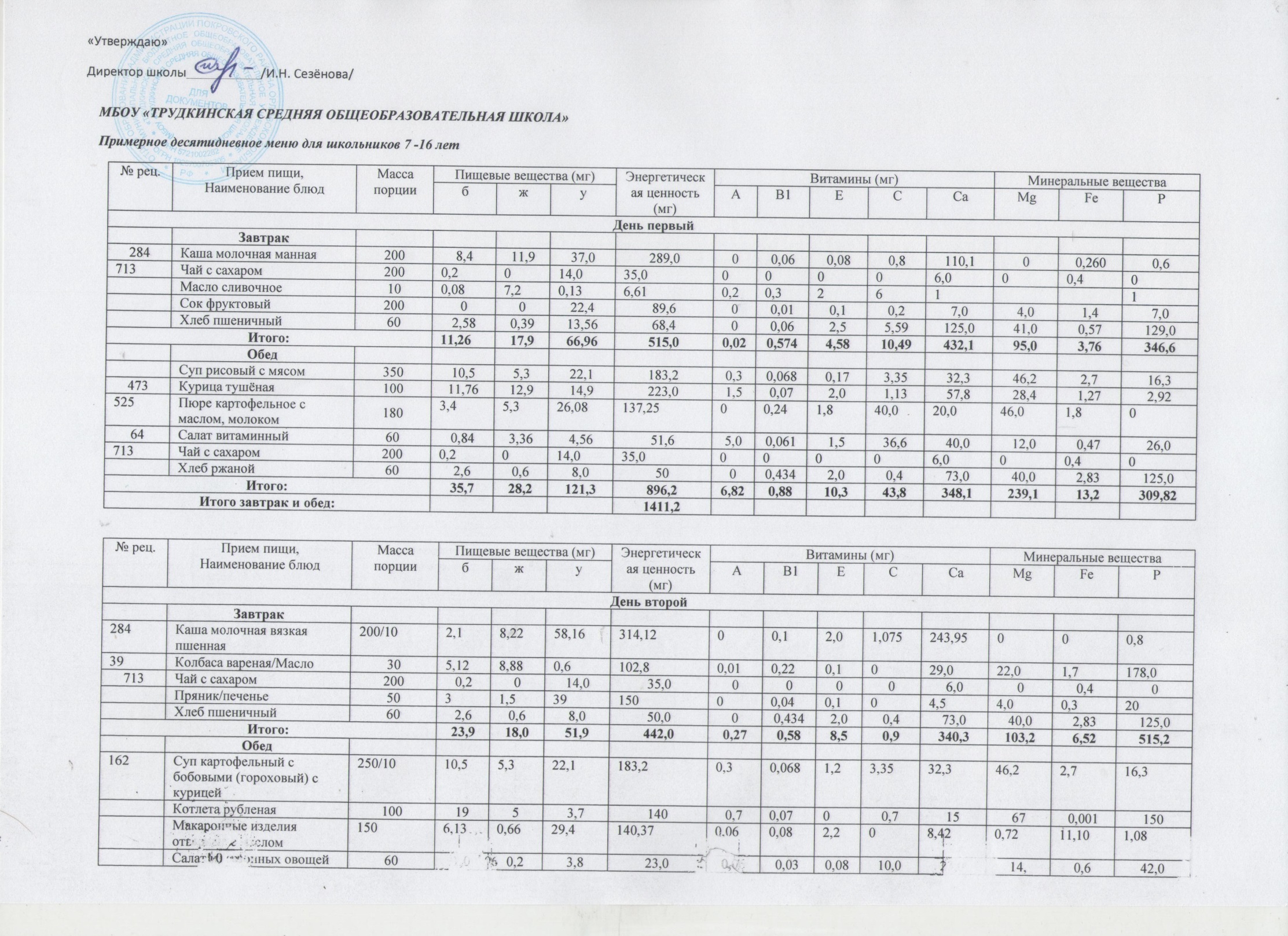 МБОУ «ТРУДКИНСКАЯ СРЕДНЯЯ ОБЩЕОБРАЗОВАТЕЛЬНАЯ ШКОЛА»										Примерное десятидневное меню для школьников 7 -16 лет№ рец.Прием пищи,Наименование блюдМасса порцииПищевые вещества (мг)Пищевые вещества (мг)Пищевые вещества (мг)Энергетическая ценность (мг)Витамины (мг)Витамины (мг)Витамины (мг)Витамины (мг)Витамины (мг)Минеральные веществаМинеральные веществаМинеральные вещества№ рец.Прием пищи,Наименование блюдМасса порциибжуЭнергетическая ценность (мг)АВ1ЕССаMgFeРДень первыйДень первыйДень первыйДень первыйДень первыйДень первыйДень первыйДень первыйДень первыйДень первыйДень первыйДень первыйДень первыйДень первыйДень первыйЗавтрак284Каша молочная манная 2008,411,937,0289,000,060,080,8110,100,2600,6713Чай с сахаром2000,2014,035,000006,000,40Масло сливочное100,087,20,136,610,20,32611Сок фруктовый2000022,489,600,010,10,27,04,01,47,0Хлеб пшеничный602,580,3913,5668,400,062,55,59125,041,00,57129,0Итого:Итого:Итого:11,2617,966,96515,00,020,5744,5810,49432,195,03,76346,6ОбедСуп рисовый с мясом35010,55,322,1183,20,30,0680,173,3532,346,22,716,3473Курица тушёная10011,7612,914,9223,01,50,072,01,1357,828,41,272,92525Пюре картофельное с маслом, молоком1803,45,326,08137,2500,241,840,020,046,01,8064Салат витаминный600,843,364,5651,65,00,0611,536,640,012,00,4726,0713Чай с сахаром2000,2014,035,000006,000,40Хлеб ржаной602,60,68,05000,4342,00,473,040,02,83125,0Итого:Итого:Итого:35,728,2121,3896,26,820,8810,343,8348,1239,113,2309,82Итого завтрак и обед:Итого завтрак и обед:Итого завтрак и обед:1411,2№ рец.Прием пищи,Наименование блюдМасса порцииПищевые вещества (мг)Пищевые вещества (мг)Пищевые вещества (мг)Энергетическая ценность (мг)Витамины (мг)Витамины (мг)Витамины (мг)Витамины (мг)Витамины (мг)Минеральные веществаМинеральные веществаМинеральные вещества№ рец.Прием пищи,Наименование блюдМасса порциибжуЭнергетическая ценность (мг)АВ1ЕССаMgFeРДень второйДень второйДень второйДень второйДень второйДень второйДень второйДень второйДень второйДень второйДень второйДень второйДень второйДень второйДень второйЗавтрак284Каша молочная вязкая пшенная200/102,18,2258,16314,1200,12,01,075243,95000,839Колбаса вареная/Масло305,128,880,6102,80,010,220,1029,022,01,7178,0713Чай с сахаром2000,2014,035,000006,000,40Пряник/печенье5031,53915000,040,104,54,00,320Хлеб пшеничный602,60,68,050,000,4342,00,473,040,02,83125,0Итого:Итого:Итого:23,918,051,9442,00,270,588,50,9340,3103,26,52515,2Обед162Суп картофельный с бобовыми (гороховый) с курицей250/1010,55,322,1183,20,30,0681,23,3532,346,22,716,3Котлета рубленая1001953,71400,70,0700,715670,001150Макаронные изделия отварные с маслом1506,130,6629,4140,370,060,082,208,420,7211,101,08Салат из сезонных овощей601,00,23,823,00,060,030,0810,023,014,0,642,0Компот из яблок2000,04024,7694,200,00301,086,412,60,183,6Хлеб ржаной502,60,68,05000,4342,00,473,040,02,83125,0Итого:Итого:Итого:33,5721,09213,68858,930,060,6778,8821,8434,730,63434,7148,53Итого завтрак и обед:Итого завтрак и обед:Итого завтрак и обед:1300,0№ рец.Прием пищи,Наименование блюдМасса порцииПищевые вещества (мг)Пищевые вещества (мг)Пищевые вещества (мг)Энергетическая ценность (мг)Витамины (мг)Витамины (мг)Витамины (мг)Витамины (мг)Витамины (мг)Минеральные веществаМинеральные веществаМинеральные вещества№ рец.Прием пищи,Наименование блюдМасса порциибжуЭнергетическая ценность (мг)АВ1ЕССаMgFeРДень третийДень третийДень третийДень третийДень третийДень третийДень третийДень третийДень третийДень третийДень третийДень третийДень третийДень третийДень третийЗавтракСуп молочный с вермишелью200/105,65,4415,5129,20,020,024,00,380,710,10,267,339Колбаса вареная/Сыр305,128,880,6102,80,010,220,1029,022,01,7178,0Хлеб пшеничный302,580,3913,5668,400,062,50,2125,041,00,57129,0713Чай с сахаром2000,2014,035,000006,000,40Сок (фрукты)202,60,68,050,000,4342,00,473,040,02,83125,0Итого:Итого:Итого:20,917,291,7543,90,010,537,82,4500,9123,15,3315,8Обед133Борщ со свежей капустой, с мясом350/2510,8512,913,82228,800,051,88,250,601,150515Плов из кур. грудки1505,30,66118,2220,0001,01,7142,6530,9271,880Салат из помидоров с маслом1001,91,611,164,90,010,0252,012,345,5127,061,7252,9725Какао с молоком2003,523,7238,42145,20,010,040,81,3122,014,00,5690,0Хлеб ржаной202,60,68,050,000,4342,00,473,040,02,83125,0Итого:Итого:Итого:31,935,492,9867,81,910,8410,050,65358,6209,711,08530,3Итого завтрак и обед:Итого завтрак и обед:Итого завтрак и обед:1411,7№ рец.Прием пищи,Наименование блюдМасса порцииПищевые вещества (мг)Пищевые вещества (мг)Пищевые вещества (мг)Энергетическая ценность (мг)Витамины (мг)Витамины (мг)Витамины (мг)Витамины (мг)Витамины (мг)Минеральные веществаМинеральные веществаМинеральные вещества№ рец.Прием пищи,Наименование блюдМасса порциибжуЭнергетическая ценность (мг)АВ1ЕССаMgFeРДень четвертыйДень четвертыйДень четвертыйДень четвертыйДень четвертыйДень четвертыйДень четвертыйДень четвертыйДень четвертыйДень четвертыйДень четвертыйДень четвертыйДень четвертыйДень четвертыйДень четвертыйЗавтрак284Каша молочная вязкая овсяная (Геркулес)с маслом200/109,1212,844,24329,00,040,062,01,6206,7146,622,62,0Чай  с сахаром2000,30,0215,262,01,00,00302,87,24,60,88,6Масло сливочное 100,17,30,166,10,40,011,0024,00,50,230,0Хлеб пшеничный502,580,3913,5668,400,062,50,2125,041,00,57129,0Фрукты Итого:Итого:Итого:14,721,181,1575,41,40,637,54,47473,1586,14,4292,6Обед163Суп куриный с макаронными изделиями2505,611,627,8151,80,50,051,53,8729,020,251,75115,5525Пюре картофельное с маслом сливочным, молоком1503,45,326,08137,2500,241,04020,046,01,80364Рыба припущенная100/3011,87,399,6171,820,010,12,33,3552,1159,770,96238,5651Кисель из концентрата на плодовых или ягодных экстрактах (в ассортименте)2000,10,01419,2118,300,0101,086,400,183,6Хлеб ржаной202,60,68,050,000,4342,00,473,040,02,83125,0Итого:Итого:Итого:29,625,4119,6728,470,910,9710,156,2325,3226,09,38674,6Итого завтрак и обед:Итого завтрак и обед:Итого завтрак и обед:1303,97№ рец.Прием пищи,Наименование блюдМасса порцииПищевые вещества (мг)Пищевые вещества (мг)Пищевые вещества (мг)Энергетическая ценность (мг)Витамины (мг)Витамины (мг)Витамины (мг)Витамины (мг)Витамины (мг)Минеральные веществаМинеральные веществаМинеральные вещества№ рец.Прием пищи,Наименование блюдМасса порциибжуЭнергетическая ценность (мг)АВ1ЕССаMgFeРДень пятыйДень пятыйДень пятыйДень пятыйДень пятыйДень пятыйДень пятыйДень пятыйДень пятыйДень пятыйДень пятыйДень пятыйДень пятыйДень пятыйДень пятый284Каша молочная манная 2008,411,937,0289,000,060,080,8110,100,2600,6Сыр порционныйЧай  с сахаром2000,30,0215,262,01,00,00302,87,24,60,88,6Хлеб пшеничный302,580,3913,5668,400,062,50,2125,041,00,57129,0Сок фруктовый/Фрукты2000022,489,600,010,10,27,04,01,47,0Итого:Итого:Итого:25,722,0100,6742,50,110,537,32,35423,0137,04,45344,0Обед162Суп картофельный с бобовыми (гороховый) с курицей250/1010,55,322,1183,20,30,0681,23,3532,346,22,716,3443Гуляш из куриной грудки с соусом8014,014,37,44168,20,130,171,81,2824,3626,012,32194,7Гречка отварная 1507,465,6235,8230,40,020,182,01,912,9867,53,953,675Винегрет601,086,24,9278,061,750,051,26,3821,2519,70,8141,6Чай с сахаром2000,30,0215,262,01,00,00302,87,24,60,88,6ФруктыХлеб ржаной202,60,68,050,000,4342,00,473,040,02,83125,0Итого:Итого:Итого:40,532,880,9753,785,70,9810,772,3375,1515,425,3781,3Итого завтрак и обед:Итого завтрак и обед:Итого завтрак и обед:1496,3№ рец.Прием пищи,Наименование блюдМасса порцииПищевые вещества (мг)Пищевые вещества (мг)Пищевые вещества (мг)Энергетическая ценность (мг)Витамины (мг)Витамины (мг)Витамины (мг)Витамины (мг)Витамины (мг)Минеральные веществаМинеральные веществаМинеральные вещества№ рец.Прием пищи,Наименование блюдМасса порциибжуЭнергетическая ценность (мг)АВ1ЕССаMgFeРДень шестойДень шестойДень шестойДень шестойДень шестойДень шестойДень шестойДень шестойДень шестойДень шестойДень шестойДень шестойДень шестойДень шестойДень шестойЗавтрак301Макароны отварные с маслом сливочным, с сыром180/10/2012,1912,531,74280,3003,00,14180,8628,121,3137,17Чай с сахаром2000,2014,035,000006,000,40Хлеб пшеничный302,580,3913,5668,400,062,55,59125,041,00,57129,0Пряник/печенье5031,53915000,040,104,54,00,320Итого:Итого:Итого:20,420,894,5627,520,250,666,510,46503,593,16,32448,7Обед162Суп картофельный с бобовыми(фасолевый) с курицей250/1010,55,322,1183,20,30,0681,23,3532,346,22,716,3Рис отварной 1507,465,6235,8230,40,020,182,01,912,9867,53,953,6466Котлета мясная с соусом80/2013,910,213,8196,70,030,051,57,0489,4730,111,64149,4675Салат из свеклы601,62,24,8650,0750,0710,78,5280,8160Компот из яблок2000,04024,7694,200,00301,086,412,60,183,6Хлеб ржаной202,60,68,050,000,4342,03,873,040,02,83125,0Итого:Итого:Итого:38,232,4114,2867,862,20,979,7722,5295,9244,414,6525,8Итого завтрак и обед:Итого завтрак и обед:Итого завтрак и обед:1495,4№ рец.Прием пищи,Наименование блюдМасса порцииПищевые вещества (мг)Пищевые вещества (мг)Пищевые вещества (мг)Энергетическая ценность (мг)Витамины (мг)Витамины (мг)Витамины (мг)Витамины (мг)Витамины (мг)Минеральные веществаМинеральные веществаМинеральные вещества№ рец.Прием пищи,Наименование блюдМасса порциибжуЭнергетическая ценность (мг)АВ1ЕССаMgFeРДень седьмойДень седьмойДень седьмойДень седьмойДень седьмойДень седьмойДень седьмойДень седьмойДень седьмойДень седьмойДень седьмойДень седьмойДень седьмойДень седьмойДень седьмойЗавтрак284Каша молочная вязкая рисовая 200/109,1212,844,24329,000,12,01,075243,95000,8Сыр156,25,8483,70,20,040,060,7176,07,01,0100,0Чай  с сахаром2000,30,0215,262,01,00,00302,87,24,60,88,6Хлеб пшеничный302,580,3913,5668,400,062,55,59125,041,00,57129,0Пряник/печенье5031,53915000,040,104,54,00,320ФруктыИтого:Итого:Итого:34,943,963,8745,30,40,615,411,4601,9116,14,6441,1Обед162Суп картофельный с крупой (гречка) с курицей250/1010,55,322,1183,20,30,0681,23,3532,346,22,716,3Макаронные изделия отварные 1506,130,6629,4140,370,060,082,208,420,7211,101,08364Рыба припущенная100/3011,87,399,6171,820,010,12,33,3552,1159,770,96238,5Овощная нарезка: помидор600,60,21,214,40,200,0815,28,412,00,315,8Чай  с сахаром2000,30,0215,262,01,00,00302,87,24,60,88,6Хлеб пшеничный302,580,3913,5668,400,062,55,59125,041,00,57129,0Итого:Итого:Итого:36,030,5106,5865,050,660,8911,258,2350,0177,08,08444,7Итого завтрак и обед:Итого завтрак и обед:Итого завтрак и обед:1610,35№ рец.Прием пищи,Наименование блюдМасса порцииПищевые вещества (мг)Пищевые вещества (мг)Пищевые вещества (мг)Энергетическая ценность (мг)Витамины (мг)Витамины (мг)Витамины (мг)Витамины (мг)Витамины (мг)Минеральные веществаМинеральные веществаМинеральные вещества№ рец.Прием пищи,Наименование блюдМасса порциибжуЭнергетическая ценность (мг)АВ1ЕССаMgFeРДень восьмойДень восьмойДень восьмойДень восьмойДень восьмойДень восьмойДень восьмойДень восьмойДень восьмойДень восьмойДень восьмойДень восьмойДень восьмойДень восьмойДень восьмойЗавтракКаша гречневая с маслом сливочным и сахаром200/1014,2426,044,0356,000,12,01,075243,95000,8Сыр156,25,8483,70,20,040,060,7176,07,01,0100,0Хлеб пшеничный302,580,3913,5668,400,062,55,59125,041,00,57129,0Чай  с сахаром2000,30,0215,262,01,00,00302,87,24,60,88,6Итого:Итого:Итого:25,232,074,0582,40,020,566,59,8525,595,03,41346,8Обед133Борщ со свежей капустой, с мясом350/2510,8512,913,82228,800,051,88,250,601,150Тефтели с соусом80/2013,910,213,8196,70,030,051,57,0489,4730,111,64149,46525Пюре картофельное с маслом сливочным, молоком1503,45,326,08137,2500,241,04020,046,01,80тткСалат из свеклы/моркови600,66,072,5265,150,0611,036,640,012,00,4726,0725Какао с молоком2003,523,7238,42145,20,010,040,81,3122,014,00,5690,0Хлеб пшеничный602,580,3913,5668,400,062,55,59125,041,00,57129,0Итого:Итого:Итого:31,032,2103,3846,66,70,789,047,3253,3134,24,4482,7Итого завтрак и обед:Итого завтрак и обед:Итого завтрак и обед:1429,0№ рец.Прием пищи,Наименование блюдМасса порцииПищевые вещества (мг)Пищевые вещества (мг)Пищевые вещества (мг)Энергетическая ценность (мг)Витамины (мг)Витамины (мг)Витамины (мг)Витамины (мг)Витамины (мг)Минеральные веществаМинеральные веществаМинеральные вещества№ рец.Прием пищи,Наименование блюдМасса порциибжуЭнергетическая ценность (мг)АВ1ЕССаMgFeРДень девятыйДень девятыйДень девятыйДень девятыйДень девятыйДень девятыйДень девятыйДень девятыйДень девятыйДень девятыйДень девятыйДень девятыйДень девятыйДень девятыйДень девятыйЗавтракСуп молочный с вермишелью200/105,65,4415,5129,20,020,024,00,380,710,10,267,3Чай  с сахаром2000,30,0215,262,01,00,00302,87,24,60,88,6Масло сливочное 100,17,30,166,10,40,011,0024,00,50,230,0Сыр156,25,8483,70,20,040,060,7176,07,01,0100,0Хлеб пшеничный502,580,3913,5668,400,062,55,59125,041,00,57129,0Итого:Итого:Итого:14,621,381,3575,51,440,667,510,46503,593,16,32348,7ОбедСуп рисовый с мясом35010,55,322,1183,20,30,0680,173,3532,346,22,716,3443Гуляш из куриной грудки с соусом8014,014,37,44168,20,130,171,81,2824,3626,012,32194,7Гречка отварная 1507,465,6235,8230,40,020,182,01,912,9867,53,953,6Салат из помидоров600,60,122,313,80,060,030,0810,023,014,00,642,0Чай  с сахаром2000,30,0215,262,01,00,00302,87,24,60,88,6Хлеб пшеничный602,580,3913,5668,400,062,55,59125,041,00,57129,0Итого:Итого:Итого:34,616,1104,2768,710,410,537,32,35423,0137,04,45544,0Итого завтрак и обед:Итого завтрак и обед:Итого завтрак и обед:1344,21№ рец.Прием пищи,Наименование блюдМасса порцииПищевые вещества (мг)Пищевые вещества (мг)Пищевые вещества (мг)Энергетическая ценность (мг)Витамины (мг)Витамины (мг)Витамины (мг)Витамины (мг)Витамины (мг)Минеральные веществаМинеральные веществаМинеральные вещества№ рец.Прием пищи,Наименование блюдМасса порциибжуЭнергетическая ценность (мг)АВ1ЕССаMgFeРДень десятыйДень десятыйДень десятыйДень десятыйДень десятыйДень десятыйДень десятыйДень десятыйДень десятыйДень десятыйДень десятыйДень десятыйДень десятыйДень десятыйДень десятыйЗавтрак284Каша молочная вязкая овсяная (Геркулес) с маслом200/109,1212,844,24329,00,040,062,01,6206,7146,622,62,0Сыр порциями204,645,90072,800,010,145217610070,20Хлеб пшеничный502,580,3913,5668,400,062,55,59125,041,00,57129,0Чай  с сахаром2000,30,0215,262,01,00,00302,87,24,60,88,6Итого:Итого:Итого:11,38,187,4432,721,080,537,32,35423,0137,04,45444,0Обед163Суп куриный с макаронными изделиями2505,611,627,8151,80,50,051,53,8729,020,251,75115,5Сосиска отварная605,8142,51409 мкг0,20,100100,675Рис отварной 1507,465,6235,8230,40,020,182,01,912,9867,53,953,6Салат из свеклы/моркови600,66,072,5265,150,0611,036,640,012,00,4726,0651Кисель из концентрата на плодовых или ягодных экстрактах (в ассортименте)2000,10,01419,2118,300,0101,086,400,183,6Хлеб пшеничный502,580,3913,5668,400,062,55,59125,041,00,57129,0Итого:Итого:Итого:893,911,270,739,7110,3363,0137,05,45419,0Итого завтрак и обед:Итого завтрак и обед:Итого завтрак и обед:1326,6